DLA RODZICÓW I DZIECI Z GRUPY IVKonsultacje z nauczycielami w godzinach 8.00-15.00Witamy serdeczne w dniu 14.12.2020r. naszym tematem jest „Święta tuż - tuż ”. Prosimy o przesyłanie informacji zwrotnej jak bawicie się w domu.Słuchanie i rozmowa na temat wiersza  „Wesoła choinka” Tadeusz KubiakNa gałązce choinkowej
wiszą dwa jabłuszka.
Przy jabłuszku pierwszym – pajac,
przy drugim – kaczuszka
Pajac biały jest jak piekarz,
mąkę ma na brodzie.
A kaczuszka – złota,
Jakby kąpała się w miodzie.
Pajac tańczy, kaczka kwacze –
posłuchajcie sami.
A zajączek tuż, tuż obok
Rusza wąsikami.Rozmowa na temat wiersza:- Co wisi na gałązce choinki?- Co wisi przy pierwszym jabłuszku?- Co wisi przy drugim jabłuszku?- Jak wygląda pajac? Jak wygląda kaczuszka?- Co robi pajac, a co- kaczuszka?- Co jeszcze wisi na gałązce choinki?Zabawa rytmiczno – ruchowa ChoinkaDzieci stoją naprzeciwko swojej pary . Uderzając dłońmi w dłonie partnera, mówią: Ros-ła   so-bie   w le-sieCho-in- ka    zie-lo-na.Wczo-raj   by-ła   w   le-sie,dzi-siaj   przy-szła   do   nas.Praca z kartą pracyObejrzyjcie obrazek . Opowiedzcie historyjkę.- czy chłopiec i tata postąpili słusznie?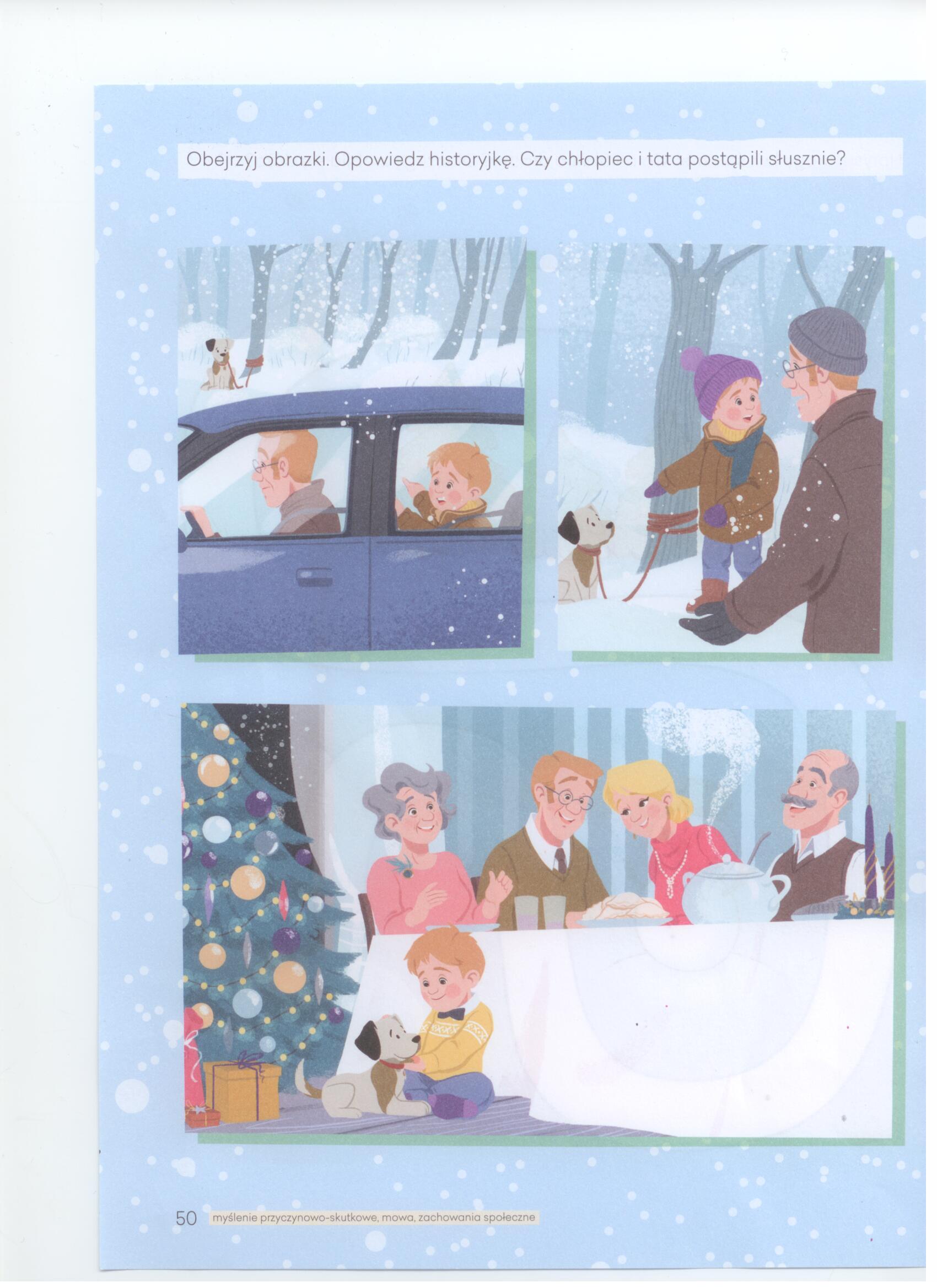 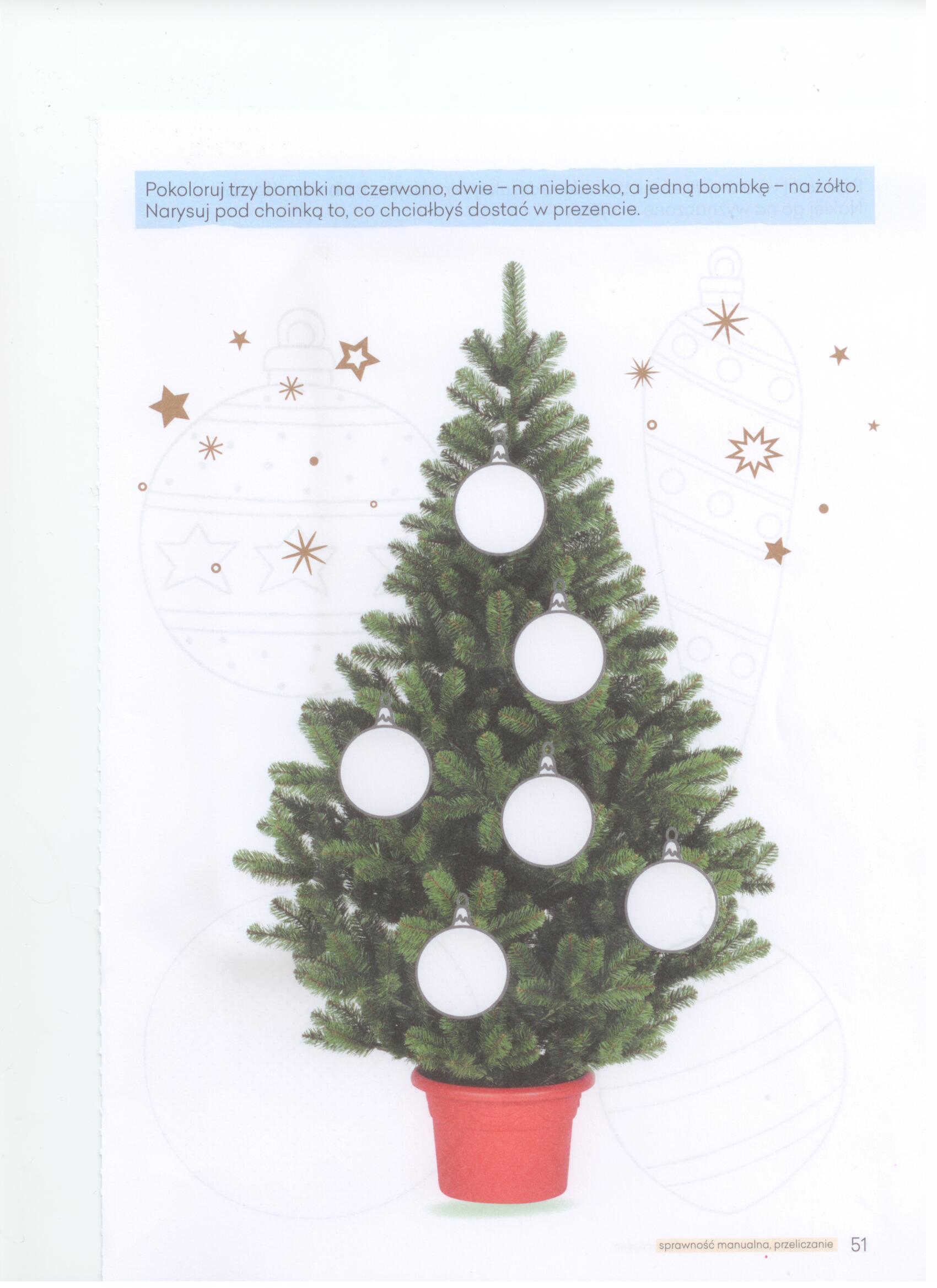 